COMBAR Mentoring Scheme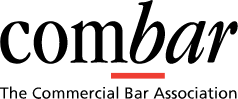 Mentor Application FormAbout YouTopics in which you have relevant experience(This list is intended to be indicative rather than exhaustive; please mark as many as are appropriate. It would assist with matching if additional details could be provided in the “additional details” box below, where other topics can also be identified.)Other information that may help with matchingTick here if you wish this form to be destroyed once you have been matched with a mentee.The process of matching mentors and mentees will be carried out by a panel of COMBAR members
Unless a mentor requests otherwise (see above), completed forms will be retained by COMBAR for 2 years.  All information on the form will be treated as confidential, and will be used only for the purposes of matching mentors and mentees and otherwise administering the scheme, subject to the professional reporting obligations of the members of the matching panel. I request that the matching panel matches me with an appropriate mentee on the basis of the information that I have provided in this form, and agree to COMBAR using my data (including any sensitive data provided in this form and in the Equality and Diversity Monitoring Form) as set out above:Signed: ……………………………………………………      Date ……………………………………….Please send completed form to: admin@combar.com, marked for the attention of the Chair of the Mentoring CommitteeFirst name:Surname:Year of call:Year of Silk (if applicable):Year practice commenced:Self-employed or employed:Age (optional):Contact address:Email: Telephone: Preferred method of contact:Current area(s) of specialisation:Moving chambersApplications (e.g. silk, panel, judicial appointment)Balancing work and home life; managing childcare Returning to work (e.g. after parental leave, career break, sabbatical, illness)Dealing with stressManaging relationships with colleagues, staff, clientsNetworking and practice promotionAddressing inappropriate conduct (e.g. harassment, discrimination)Moving into or out of self-employed practiceGaining specific skills Challenges associated with disabilityAdditional details which you think may assist us in matching you with an appropriate mentee:  (In particular, please include: (a) further details of the topics selected above, or additional topics; and (b) any other characteristics that you think it would be helpful for us to know about, when matching you with a mentee.)